ПЕРЕЛІКпитань для проведення планового (позапланового) заходу державного нагляду (контролю) щодо дотримання суб’єктом господарювання вимог санітарного законодавства на радіотехнічному об’єкті (РТО)Генеральний директор Директорату громадського здоров’я                                                                                               Андрій СКІПАЛЬСЬКИЙ№з/пВимога законодавства, якої повинні дотримуватися суб'єкти господарювання у відповідній сфері державного нагляду (контролю)Посилання на законодав-ство, в якому міститься вимога (скорочене найменування, номер акта (документа) та номер статті, її частини, пункту, абзацу)Назва об'єкта, на який спрямована вимога законодавстваДіяльність, на яку спрямована вимога законодавства (із зазначенням коду згідно з КВЕД)Код цілі державного нагляду (контролю)Ризик настання негативних наслідків від провадження господарської діяльностіРизик настання негативних наслідків від провадження господарської діяльностіЙмовірність настання негативних наслідків (від 1 до 4 балів, де 4-найвищий рівень ймовірності)Питання для перевірки дотримання вимоги законодавства (підлягає включенню до переліку питань щодо проведення заходу державного нагляду (контролю)При-мітки№з/пВимога законодавства, якої повинні дотримуватися суб'єкти господарювання у відповідній сфері державного нагляду (контролю)Посилання на законодав-ство, в якому міститься вимога (скорочене найменування, номер акта (документа) та номер статті, її частини, пункту, абзацу)Назва об'єкта, на який спрямована вимога законодавстваДіяльність, на яку спрямована вимога законодавства (із зазначенням коду згідно з КВЕД)Код цілі державного нагляду (контролю)небезпечна подія, що призводить до настання негативних наслідківнегативний наслідокЙмовірність настання негативних наслідків (від 1 до 4 балів, де 4-найвищий рівень ймовірності)Питання для перевірки дотримання вимоги законодавства (підлягає включенню до переліку питань щодо проведення заходу державного нагляду (контролю)При-мітки1Допускаються розміщення та експлуатація радіотехнічних об’єктів на дахах та у приміщеннях житлових, громадських та інших будівель за умови дотримання вимог пункту 1.3 розділу 1.Підпункт 1.4.2пункту 1.4, пункт 1.3 розділу 1 ДСП 239-96Постачання електроенергії, газу, пари та кондиційованого повітря3501Погіршенння умов життєдіяльності.Погіршення стану здоров’я населення.Шкода здоров’ю3Радіотехнічний об’єкт розміщений ( на даху, у приміщеннях житлової, громадської та іншої будівлі) з дотриманням гранично допустимих рівнів електромагнітних полів для населення2 Майданчик РТО (технічна територія) обладнується відповідно до будівельних норм і правил, на його території не допускається розміщення житлових та громадських будинків.Гранично допустимі рівні напруженості електричного поля (електрична складова ЕМП), що виражаються середньоквадратичним (ефективним) значенням, і рівень ГПЕ, який виражається середнім значенням, визначаються в залежності від частоти (довжини хвилі) і режиму випромінювання за таблицями 1.2 - 1.4, або за наведеними нижче залежностями.Гранично допустимі рівні ЕМП, які створюють телевізійні радіостанції в діапазоні частот від 48 до 1000 МГц, визначаються за формулоюEГДР = 21f-0,37.,Гранично допустимий рівень ЕМП для РТО, що працюють у діапазонах дуже високих, ультрависоких, надвисоких та надзвичайно високих частот, встановлюється на рівні 10 мкВт/см-2 або 6 В/м.Рівень ЕМП на території, призначеній для забудови, в приміщеннях житлових і громадських будинків, лікувально-профілактичних, оздоровчих, дитячих дошкільних і шкільних закладів, в будинках інвалідів і престарілих, в місцях відпочинку, на дитячих і спортивних майданчиках і т.п., не повинен перевищувати ГДР, встановлені визначеними Правилами.Підпункт 1.4.3пункту 1.4, пункт 1.3 розділу 1 ДСП 239-96Постачання електроенергії, газу, пари та кондиційованого повітря3501Погіршенння умов життєдіяльності.Погіршення стану здоров’я населенняШкода здоров’ю3На території майданчика (технічної території) радіотехнічного обꞌєкта житлові та громадські будинки відсутні3Санітарно-захисною зоною вважається територія, де на висоті до 2 м від поверхні землі перевищуються гранично допустимі рівні ЕМП, наведені в п. 1.3 (з урахуванням  п. 1.6.5).Санітарно-захисна зона, як правило, прилягає до технічної території радіотехнічного обʼєкта. Зовнішня межа санітарно-захисної зони визначається на висоті до 2 м від поверхні землі за гранично допустимими рівнями електромагнітних полів.Промислові, сільськогосподарські та інші об'єкти, що є 
джерелами забруднення навколишнього середовища хімічними, 
фізичними та біологічними факторами, при неможливості створення 
безвідходних технологій повинні відокремлюватись від житлової 
забудови санітарно-захисними зонами. Санітарно-захисну зону слід встановлювати від джерел 
шкідливості до межі житлової забудови, ділянок громадських 
установ, будинків і споруд, в тому числі дитячих, навчальних, 
лікувально-профілактичних установ, закладів соціального 
забезпечення, спортивних споруд та ін., а також територій парків, 
садів, скверів та інших об'єктів зеленого будівництва загального 
користування, ділянок оздоровчих та фізкультурно-спортивних 
установ, місць відпочинку, садівницьких товариств та інших, 
прирівняних до них об'єктів, в тому числі: - для підприємств з технологічними процесами, які є джерелами 
шуму, ультразвуку, вібрації, статичної електрики, електромагнітних 
та іонізуючих віпромінювань та інших шкідливих факторів - від 
будівель, споруд та майданчиків, де встановлено обладнання 
(агрегати, механізми), що створює ці шкідливості.Підпункт 1.4.5 пункту 1.4. розділу 1 ДСП 239-96Абзаци перший, другий, четвертий пункту 5.4 глави 5 ДСП 173-96Постачання електроенергії, газу, пари та кондиційованого повітря3501Погіршенння умов життєдіяльності.Погіршення стану здоров’я населенняШкода здоров’ю3Санітарно-захисну зону визначено відповідно до вимог 4В межах санітарно-захисної зони радіотехнічного обʼєкта, засоби випромінювання яких працюють на частотах 30 МГц, не допускається розміщення підприємств і споруд підвищеної пожежної небезпеки, які пов'язані з використанням легкозаймистих рідин або газів (бензосховища, газосховища, гаражі, бензо- і газозаправні станції і т.п.)Абзац другий підпункту 1.4.6 пункту 1.4. розділу 1 ДСП 239-96Постачання електроенергії, газу, пари та кондиційованого повітря3501Погіршенння умов життєдіяльності.Погіршення стану здоров’я населенняШкода здоров’ю3В межах санітарно-захисної зони РТО, засоби випромінювання яких працюють на частотах 30 МГц, підприємства і споруди підвищеної пожежної небезпеки, які пов'язані з використанням легкозаймистих рідин або газів (бензосховища, газосховища, гаражі, бензо- і газозаправні станції і т.п.) не розміщені5Розміри санітарно-захисних зон і зон обмеження забудови 
радіотехнічних   об'єктів   визначаються  на  стадії  проектування 
розрахунковими  методами,  затвердженими   або   погодженими   МОЗ 
України,  для  кожного  конкретного  об'єкта в залежності від його 
складу і призначення,  потужності,  робочої частоти, типу і висоти 
установки антен над рівнем землі, рельєфу місцевості, поверховості 
і планувального рішення існуючої забудови.  Результати  розрахунку 
після   введення   в   експлуатацію   передавального  радіооб'єкта 
перевіряються інструментальними вимірамиПункт 8.52 глави 8 ДСП 173-96Постачання електроенергії, газу, пари та кондиційованого повітря3501Погіршенння умов життєдіяльності.Погіршення стану здоров’я населенняШкода здоров’ю3Розміри санітарно-захисної зони і зон обмеження забудови радіотехнічного   об'єкту  на  стадії  проектування розрахунковими  методами,  затвердженими   або   погодженими   МОЗ України,   в залежності від його 
складу і призначення,  потужності,  робочої частоти, типу і висоти установки антен над рівнем землі, рельєфу місцевості, поверховості і планувального рішення існуючої забудови визначені.  Результати  розрахунку після   введення   в   експлуатацію   передавального  радіооб'єкта інструментальними вимірами перевірені6Для передавальних радіостанцій, обладнаних антенами спрямованої дії, а також для радіолокаційних станцій, антени яких сканують у визначеному секторі або фіксовані в одному напрямку, санітарно-захисні зони і зони обмеження забудови встановлюються у напрямку випромінювання електромагнітної енергії, з урахуванням бокових і задніх пелюсток діаграми спрямованості антенПідпункт 1.4.10 пункту 1.4. розділу 1 ДСП 239-96Постачання електроенергії, газу, пари та кондиційованого повітря3501Погіршенння умов життєдіяльності.Погіршення стану здоров’я населенняШкода здоров’ю3Санітарно-захисна зона і зона обмеження забудови встановлені у напрямку випромінювання електромагнітної енергії, з урахуванням бокових і задніх пелюсток діаграми спрямованості антен для передавальних радіостанцій, обладнаних антенами спрямованої дії, а також для радіолокаційних станцій, антени яких сканують у визначеному секторі або фіксовані в одному напрямку7Для передавальних радіо-, телевізійних і радіолокаційних станцій, антени яких випромінюють електромагнітну енергію під визначеним кутом до горизонту і рівень електромагнітних полів змінюється в залежності від висоти, зона обмеження забудови встановлюється диференційовано по вертикалі в межах висоти житлової забудови.Підпункт 1.4.11 пункту 1.4 розділу 1 ДСП 239-96Постачання електроенергії, газу, пари та кондиційованого повітря3501Погіршенння умов життєдіяльності.Погіршення стану здоров’я населенняШкода здоров’ю3Для передавальних радіо-, телевізійних і радіолокаційних станцій, антени яких випромінюють електромагнітну енергію під визначеним кутом до горизонту і рівень ЕМП змінюється в залежності від висоти, зона обмеження забудови встановлена диференційовано по вертикалі в межах висоти житлової забудови.8Територію зони обмеження забудови дозволяється використовувати для розміщення забудови різного функціонального призначення при умові дотримання в місцях перебування населення граничнодопустимі рівні відповідно до вимог, визначених Правилами. Абзац перший підпункту 1.5.1. пункту 1.5. розділу 1 ДСП 239-96Постачання електроенергії, газу, пари та кондиційованого повітря3501Погіршенння умов життєдіяльності.Погіршення стану здоров’я населенняШкода здоров’ю3Використання території зони обмеження забудови для розміщення забудови різного функціонального призначення здійснюється з дотриманням в місцях перебування населення ГДР відповідно до вимог9В існуючій чи проектованій забудові необхідно вжити захисні заходи, які забезпечують зниження рівня електромагнітних полів до нормативних значень з урахуванням можливих перевипромінюваньАбзац другий підпункту 1.5.1. пункту 1.5. розділу 1 ДСП 239-96В існуючій чи проектованій забудові вжиті захисні заходи, які забезпечують зниження рівня ЕМП до нормативних значень з урахуванням можливих перевипромінювань.10У зоні обмеження забудови будівлі лікувально-профілактичних установ зі стаціонарами, оздоровчих, дитячих дошкільних і шкільних закладів, будинків інвалідів і престарілих потрібно розміщувати на ділянках території, де створюється радіотіньПідпункт 1.5.2. пункту 1.5. розділу 1 ДСП 239-96Постачання електроенергії, газу, пари та кондиційованого повітря3501Погіршенння умов життєдіяльності.Погіршення стану здоров’я населенняШкода здоров’ю3У зоні обмеження забудови будівлі  лікувально-профілактичних установ зі стаціонарами, оздоровчих, дитячих дошкільних і шкільних закладів, будинків інвалідів і престарілих розміщені на ділянках території, де створюється радіотінь.11Розрахунок рівнів електромагнітних полів слід проводити в межах, які охоплюють висоти існуючої і проектованої забудовиПідпункт 1.6.2. пункту 1.6. розділу 1 ДСП 239-96Постачання електроенергії, газу, пари та кондиційованого повітря3501Погіршенння умов життєдіяльності.Погіршення стану здоров’я населенняШкода здоров’ю3Розрахунок рівнів ЕМП проведено в межах, які охоплюють висоти існуючої і проектованої забудови.12При наявності кількох джерел випромінювання, в тому числі тих, що працюють в різних радіочастотних діапазонах, рівень електромагнітних полів, створюваний всіма джерелами на межі санітарно-захисної зони, повинен відповідати такій вимозі: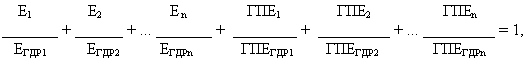 де: Еn - напруженість ЕМП, створюваного 1-м, 2-м, ... n-м джерелом; ЕГДР - гранично допустимі рівні напруженості ЕМП для 1-го, 2-го, ... n-го джерела; ГПЕГДР - гранично допустимі рівні густини потоку енергії для 1-го, 2-го ... n-го джерела. На території, призначеній для забудови, значення повинні бути менші, а в межах санітарно-захисної зони - більші за одиницю.Підпункт 1.6.3. пункту 1.6. розділу 1 ДСП 239-96Постачання електроенергії, газу, пари та кондиційованого повітря3501Погіршенння умов життєдіяльності.Погіршення стану здоров’я населенняШкода здоров’ю3При наявності кількох джерел випромінювання, в тому числі тих, що працюють в різних радіочастотних діапазонах, рівень ЕМП, створюваний всіма джерелами на межі санітарно-захисної зони, на території, призначеній для забудови, нормативним значенням відповідає.13Розділ робочого проекту «Оцінка впливу на навколишнє середовище» повинен містити результати розрахунку меж санітарно-захисної зони та зони обмеження забудови. Розрахунок меж санітарно-захисної зони та зони обмеження забудови проводиться на підставі таких вихідних даних на кожен радіотехнічний обʼєкт: найменування; адреса; ситуаційний план з позначенням меж санітарно-захисної зони і зони обмеження забудови; потужність кожного передавача і їх кількість; місце розміщення антен і напрямки їх випромінювання; тип кожної антени; коефіцієнт підсилення антени; висота розташування фазового центра кожної антени; кут напрямку максимального випромінювання кожної антени (нижнього променя); робочі частоти (діапазон частот); тип модуляції; коефіцієнт втрат в антенно-фідерному тракті на передачу; діаграми спрямованості антен в горизонтальній та вертикальній площинах; час і режим роботи на випромінювання; матеріали розрахунків розподілу рівнів електромагнітних полів  на території, яка прилягає до радіотехнічного обʼєкта. Підпункт 1.6.1. пункту 1.6. розділу 1 ДСП 239-96Постачання електроенергії, газу, пари та кондиційованого повітря3501Погіршенння умов життєдіяльності.Погіршення стану здоров’я населенняШкода здоров’ю3Розрахунок меж санітарно-захисної зони та зони обмеження забудови проведено на підставі таких вихідних даних на кожен РТО: найменування; адреса; ситуаційний план з позначенням меж санітарно-захисної зони і зони обмеження забудови; потужність кожного передавача і їх кількість; місце розміщення антен і напрямки їх випромінювання; тип кожної антени; коефіцієнт підсилення антени; висота розташування фазового центра кожної антени; кут напрямку максимального випромінювання кожної антени (нижнього променя); робочі частоти (діапазон частот); тип модуляції; коефіцієнт втрат в антенно-фідерному тракті на передачу; діаграми спрямованості антен в горизонтальній та вертикальній площинах; час і режим роботи на випромінювання; матеріали розрахунків розподілу рівнів ЕМП на території, яка прилягає до РТО14Власник радіотехнічного обʼєкту забезпечує дотримання гранично допустимих рівнів електромагнітних полів. Вимірювання рівнів електромагнітних полів проводяться суб’єктами господарювання, акредитованими на право ведення таких видів діяльностіПідпункт 1.6.5 пункту 1.6. розділу 1 ДСП 239-96Постачання електроенергії, газу, пари та кондиційованого повітря3501Погіршенння умов життєдіяльності.Погіршення стану здоров’я населенняШкода здоров’ю3Власник радіотехнічного обʼєкту дотримання гранично допустимих рівнів електромагнітних полів забезпечив. Вимірювання рівнів електромагнітних полів проводиться суб’єктами господарювання, акредитованими на право ведення таких видів діяльності